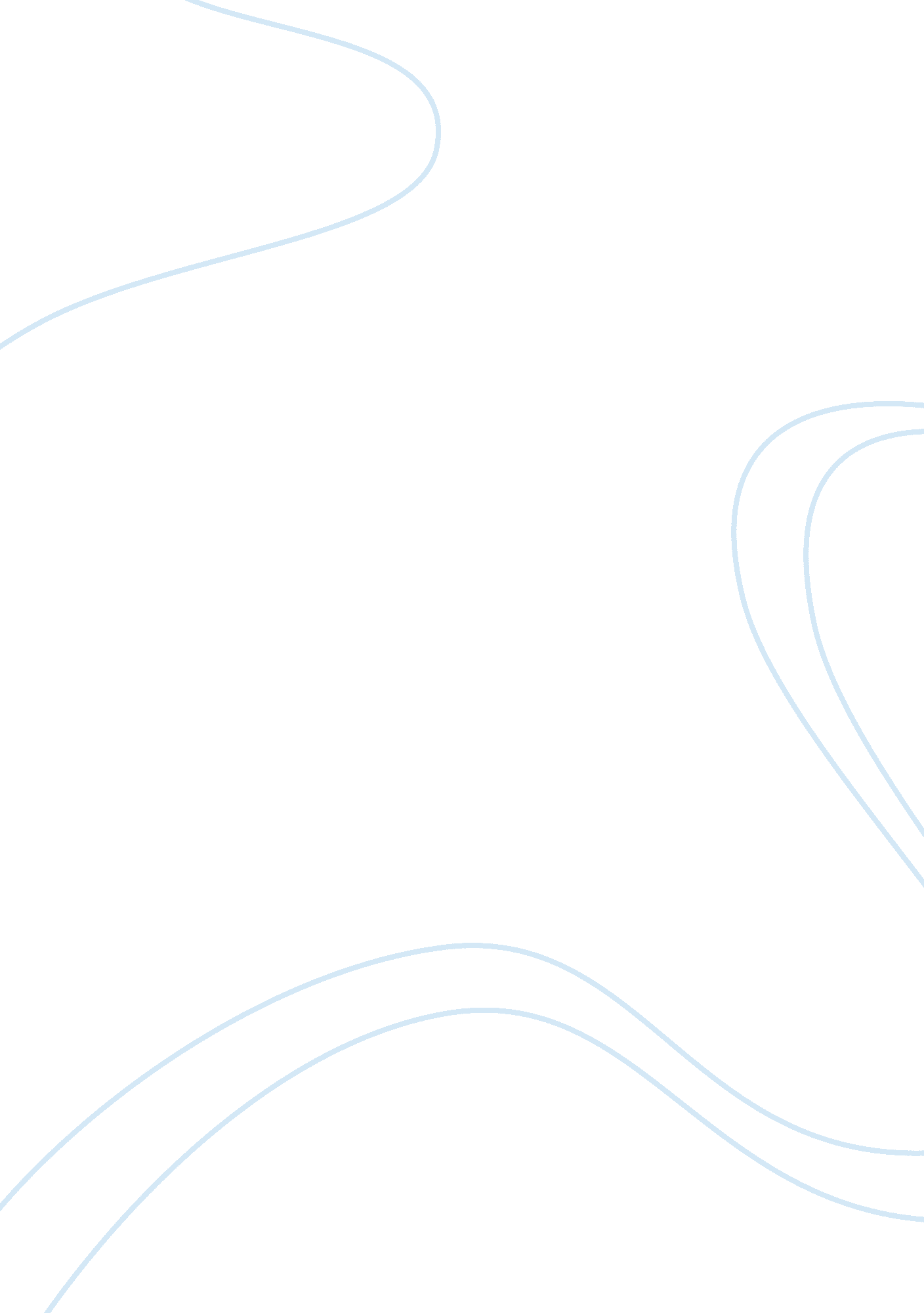 Business ethics assignmentBusiness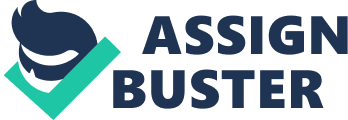 What key topics need to be examined to determine if a business is one of the most ethical businesses? Key business topics include but not limited to code of business ethics, corporate social responsibility and vendor code of conduct. I am going to review these topics on Jones Lang Losable. Jones Lang Losable Is a financial and professional services firm specializing In commercial real estate services and investment management. Hopefully this will give you a thorough understanding on a company on top of the business world with their ethical practices. Des, governance, ethics compliance systems, top leadership commitment, whether they have an ethics officer or department, existence of ethics hotness and clear processes for reporting issues, etc. I personally love it when I see any organization having a code of business ethics for the company internally and an external vendor code of ethics. You know a business is serious about there ethical approach and how they are viewed when they require their vendors to adhere to ethical policy. As quoted In there code of ethics manual “ our vendors represent us and while doing equines need to represent our beliefs (lines Lang Losable 201 1)”. Code of Business ethics: Our Code of Business Ethics helps our people better understand the duties and responsibilities associated with conducting business on behalf of Jones Lang Losable. The Code contains sections that address our responsibilities to clients, business partners, shareholders, and the communities and governments in the countries in which we do business. Members of our Board of Directors fully support and mandate our compliance with the Code. Reports of possible violations can be made to our global Ethics Hotlist 24 hours a day, seven days a week. Vendor Code of conduct. We trust that our vendors, Including firms and Individuals who provide direct service to or directly to our clients, will honor our commitment to Integrity. While vendors are viewed as independent entities, their business practices can reflect upon our brand and reputation. We expect all vendors to embrace and adhere to our Vendor Code of Conduct. * Paper #3: The research-based Deciphers Institute is a leading organization dedicated to the creation, advancement and sharing of best practices in business ethics, corporate social responsibility, and sustainability. Visit their website at http:// deciphers. Com/2011-worlds-most-ethical-companies/ and read about the current most ethical companies In the world. Choose one of these companies and examine why they have been Identified. Look at their codes, governance, ethics compliance systems, top leadership commitment, whether they have an ethics officer or department, existence of ethics hotness and clear processes for reporting Issues, etc. Prepare a 5-page paper on the company, its ethical strengths and weaknesses, and to discuss your findings to the class in Week 3. There is a discussion board set up for the selection of the company (week 1) for your paper. First come, first served on choice of company in order to avoid duplicate papers. Your paper and discussion will be evaluated by the facilitator according to the standards in the rubric at the end of this learning module. You should use these standards to guide you in this assignment. 